ТРЕБОВАНИЯ К ОФОРМЛЕНИЮ МАТЕРИАЛОВ ДОКЛАДОВдоклады должны быть тщательно отредактированы автором;В начале статьи (в левом верхнем углу) обязательно указывается УДК, шрифт Times New Roman, размер – 12 pt.далее без абзацного отступа печатается заголовок статьи заглавными буквами, шрифт Times New Roman, полужирный,  размер – 14 pt, межстрочный интервал – 1,5 pt; выравнивание посередине;после заголовка печатается фамилия,  имя и отчество авторов (инициалы), шрифт Times New Roman,  размер – 14 pt, межстрочный интервал – 1,5 pt; выравнивание посередине;далее печатается место работы авторов, шрифт Times New Roman,  размер – 14 pt, межстрочный интервал – 1,5 pt; выравнивание посередине;через абзацный отступ печатается аннотация, шрифт Times New Roman,  размер – 12 pt, межстрочный интервал – 1,5 pt; выравнивание по ширине; отступ строки – 1,25;аннотация не более 300 печатных знаков; сразу после аннотации печатаются ключевые слова, шрифт Times New Roman,  размер – 12 pt, межстрочный интервал – 1,5 pt; выравнивание по ширине; отступ строки – 1,25;через абзацный отступ печатается текст статьи, шрифт Times New Roman,  размер – 14 pt, межстрочный интервал – 1,5 pt; выравнивание по ширине; отступ строки – 1,25;после текста, через абзацный отступ приводится список литературы, шрифт Times New Roman,  размер – 12 pt, межстрочный интервал – 1,5 pt; выравнивание по ширине; отступ строки – 1,25;аннотация, ключевые слова, название статьи, имена авторов и список литературы печатаются на русском и английском языках;объем статьи не менее 5 и не более 12 страниц текста формата А4 (книжная ориентация, 210х297 мм);Опубликованные материалы будут проиндексированы в системе Российского индекса научного цитирования ( РИНЦ )ПриложениеКОНТАКТНАЯ ИНФОРМАЦИЯКонтактные лица8 953 286 01 00 – Евенко Владимир Владимирович (4832) 51-87-32 – Спасенников                                Валерий ВалентиновичФакс: (4832) 56-09-05 с пометкой «Для МНТО»Электронная почта: spas1956@mail.ru                          Официальный сайт БГТУ: www.tu-bryansk.ruПочтовый адрес оргкомитета: 241035, г. Брянск, бульвар 50-летия октября, д. 7, БГТУ, кафедра «Экономика и менеджмент».ЗАЯВКАна участие во Всероссийской научно-практической интернет-конференции c международным участиемИнновационные методы и моделив экономической психологии, эргономике, производственном менеджменте2015 г.Фамилия (полностью) _____________________Имя (полностью) _________________________Отчество (полностью) _____________________Дата рождения ___________________________Место работы ____________________________Ученая степень и звание ___________________Должность ______________________________Почтовый адрес для переписки _____________Контактные телефоны _____________________E-mail _______________________________Номер и название научного направления _Название доклада _____________________ФГБОУ ВПО «Брянский государственный технический университет» (БГТУ)Центр психолого-экономических исследований при Саратовском научном центре Российской Академии наукОбразовательный консорциум "Среднерусский университет"Брянский институт управления и бизнеса Межрегиональная общественная организацияАкадемия проблем качества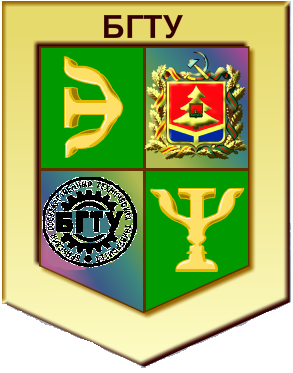 ПриглашениеВсероссийская научно-практическаяинтернет-конференция с международным участием«Инновационные методы и модели в экономической психологии,эргономике, производственномменеджменте»2015 г., Брянск, БГТУУВАЖАЕМЫЕ КОЛЛЕГИ!Приглашаем сотрудников, аспирантов, студентов и всех желающих принять участие во Всероссийской научно-практической интернет-конференции с международным участием «Инновационные методы и модели в экономической психологии, эргономике, производственном менеджменте», которая состоится в октябре 2015 г. в Брянском государственном техническом университете.НАПРАВЛЕНИЯ РАБОТЫ КОНФЕРЕНЦИИНаправление 1:Методологические проблемы эргономического обеспечения разработки и эксплуатации человекомашинных комплексов.Направление 2:Теоретико-прикладные вопросы экономико-психологических исследований в менеджменте, маркетинге и рекламном деле.Направление 3:Инновационные методы и модели учета человеческого фактора в эргономике и экономической психологии.Организационный комитетФедонин О.Н.. – д.т.н., проф., ректор БГТУ, председатель организационного комитетаПрокопенко Л.Л. - к.т.н., проф., ректор Брянского института управления и бизнеса, руководитель секции Сканцев В.М. – к.т.н., доц., проректор по научной работе БГТУ, зам. председателя организационного комитета Сорокина Е.И. - к.э.н., доц., декан факультета экономики и управления БГТУ, руководитель секции.Спасенников В.В. – д.пс.н., проф. кафедры «Экономика и менеджмент » БГТУ, зам. председателей организационного и программного комитетаСтепанищев А.Ф. – д.ф.н., проф., зав. кафедрой «Философия, история и социология», руководитель секцииЖенчевская Н.В. - аспирант, ответственный секретарь оргкомитета, технический редактор сборников трудов конференции. программный КОМИТЕТ Аверченков В.И. – д.т.н., проф., , зав. кафедрой «Компьютерные технологии и системы», председатель программного комитетаГолембиовская О.М. - к.т.н., доц., начальник отдела организации научно-исследовательской работы студентов, аспирантов и молодых ученыхЕрохин Д.В. – к.э.н., проф., зав. кафедрой «Экономика и менеджмент», руководитель секцииРытов М.Ю. – к.т.н., доц., зав. кафедрой «Системы информационной безопасности», руководитель секцииРулинский В.И. - к.э.н., доц., проректор по учебной и инновационной работе Брянского института управления и бизнеса, руководитель секцииСухарев О.С. – д.э.н., проф., ведущий научный сотрудник института экономики РАН, руководитель секцииНеверов А.Н. - д.э.н., проф., директор центра психолого-экономических исследований при Саратовском центре РАН, член Европейской ассоциации экономических психологовЕвенко В.В. – к.т.н., доц. кафедры «Экономика и менеджмент», руководитель секции, координатор направлений работы конференции и секционных докладовРЕГЛАМЕНТ КОНФЕРЕНЦИИНа пленарный доклад отводится 15-20 минут, на секционное сообщение до 10 минут, доклады и сообщения могут сопровождаться слайдами.К публикации будут приняты только доклады и сообщения участников, отвечающих признакам актуальности и научной новизны. Лучшие из сделанных научных докладов будут отмечены сертификатами.ПОРЯДОК УЧАСТИЯ В КОНФЕРЕНЦИИДо 25 октября 2015 г. желающим принять участие в конференции необходимо выслать по e-mail: spas1956@mail.ru:заявку на участие в конференции (см. Приложение);тезисы доклада (сообщения);копию квитанции об оплате оргвзноса.В письме обязательно указать: «На Всероссийскую научно-практическую конференцию с международным участием «Инновационные методы и модели в экономической психологии,эргономике, производственном менеджменте».25-26 октября 2015 г. – дни проведения конференции. Подробная информация о времени начала и местах проведения секций в соответствии с направлениями работы конференции будет размещена на сайте Брянского государственного технического университета.РЕКВИЗИТЫ ДЛЯ ОПЛАТЫРазмер организационного взноса за участие в конференции – 500 руб. (без учета пересылки сборника).Регистрационный взнос необходимо перечислить на расчетный счет Брянского государственного технического университета.Получатель: (ИНН 3232000278, КПП 325701001) УФК по Брянской области (ФГБОУ ВПО «БГТУ» л/сч 20276U92900)Банк: ГРКЦ ГУ Банка России по Брянской области, г. Брянск, р/с 40501810700012000002БИК: 041501001ОКТМО: 15701000001В платежных документах обязательно указать: КБК: 000 000 000 000 000 00130 «Оргвзнос за участие в ВВ-С, Ф.И.О. участника».